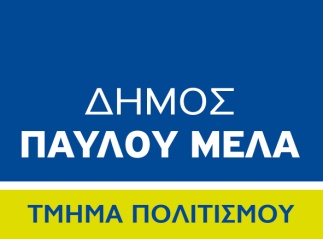 Μένουμε σπίτικαι ....ακούμε  παραμύθια!!!Δεν μπορούμε να σας καλέσουμε κοντά μας. Οι χώροι μας είναι κλειστοί και πλήθος προγραμματισμένων πολιτιστικών δράσεων έμειναν σε  εκκρεμότητα ή ματαιώθηκαν.Οι πόρτες είναι κλειστές, ωστόσο υπάρχουν τα παράθυρα, τα μπαλκόνια και οι αυλές που μαγνητίζουν το βλέμμα μας προς το έξω, προς την ελπίδα, τη συνέχεια και προς τους άλλους ανθρώπους.Σε μια συνθήκη που μας αφήνει όλους αμήχανους και φαίνεται σαν ο χρόνος  και οι άνθρωποι να μένουν ακίνητοι, οι καλλιτεχνικές ομάδες του Δήμου πίσω από τις κλειστές πόρτες προσπαθούν να ξαναπιάσουν το νήμα της επικοινωνίας με τους πολίτες, να φτάσουν κοντά τους με τις δυνατότητες που επιβάλλουν τα νέα δεδομένα. Και μένοντας μέσα και μένοντας μόνοι, ψάχνουμε τρόπους να είμαστε μαζί, να μοιραζόμαστε, να νοιαζόμαστε, να διασκεδάζουμε, να ξανασυναντιόμαστε.Έτσι η θεατρική ομάδα του Δήμου Παύλου Μελά κάνει την αρχή ξεκινώντας συναντήσεις με τους μικρούς μας φίλους διαβάζοντας τους παραμύθια. Στέλνει λοιπόν ηλεκτρονικά ηχογραφημένες αφηγήσεις παραμυθιών και τους καλεί στον μαγικό κόσμο της παραμυθοχώρας, όπου όλοι μπορούν να έρθουν, χωρίς να μετακινηθούν καθόλου !! Την ιδέα και την επιμέλεια της παραγωγής είχε η Θεανώ Αμοιρίδου, σκηνοθέτρια της Θεατρικής Ομάδας Μουσική Επιμέλεια - Τεχνική Επεξεργασία: Γιώργος ΚολοβόςΑφήγηση: Μάγδα Τογκούρη, Στέφανος Τσάκατος, Θεανώ Αμοιρίδου, Γιώργος Κολοβός Σας ενημερώνουμε επίσης ότι οι ηχογραφήσεις και η επεξεργασία των παραμυθιών έγιναν στο σπίτι και με όποια μέσα διέθετε ο καθένας, γι' αυτό και ζητούμε την κατανόησή σας. Προορίζονται μόνο για ιδιωτική χρήση. Απαγορεύεται η δημόσια εκτέλεση και αναπαραγωγή.Τα παραμύθια θα συνοδεύονται από ένα μίνι βιογραφικό του συγγραφέα και μια σύντομη  περίληψη  Αγαπητοί Διευθυντές των σχολικών μονάδων Πρωτοβάθμιας ΕκπαίδευσηςΠαρακαλούμε να στείλετε το υλικό που ακολουθεί στα email των μαθητών και μαθητριών του σχολείου σας, ώστε να τους κρατήσουμε συντροφιά σ' αυτή την πρωτόγνωρη και δύσκολη περίοδο που διανύουμε. Σας ευχαριστούμε εκ των προτέρων για τη συνεργασία. ΣΗΜΕΙΩΜΑ ΓΙΑ ΤΟΥΣ ΓΟΝΕΙΣΠαρακαλούμε τους γονείς:-να ακούσουν πρώτα οι ίδιοι τα παραμύθια και να αποφασίσουν αν είναι κατάλληλα για το δικό τους παιδί-να αφήσουν το παιδί να ακούσει το παραμύθι με τον τρόπο που επιθυμεί (κάνοντας κάτι άλλο ταυτόχρονα ή και όχι) -να προκαλέσουν συζήτηση γύρω από τα θέματα που θίγει το παραμύθι και το συγγραφέα.ΓΙΑ ΤΑ ΠΑΙΔΙΑΜε συμμάχους τα καταπληκτικά μας αυτιά και την φαντασία μας θα ταξιδέψουμε σε τόπους μαγικούς για να διασκεδάσουμε, να μάθουμε και να συγκινηθούμε!!! Ακούστε....Θα ακουστούν τα παραμύθια: ΠΟΣΟ Μ' ΑΡΕΣΕΙ ΝΑ ΚΑΝΩ ΦΙΛΟΥΣ του Χανς Βιλχελμ    (ακούστε το εδώ)Η ΙΣΤΟΡΙΑΟ Κοκκινοτρίχης ήταν ένα καλό σκιουράκι που ζούσε μέσα στο πυκνό δάσος. Το σκιουράκι όμως δεν ήταν ευτυχισμένο και ξένοιαστο γιατί νόμιζε ότι κανείς δεν ήθελε να παίξει μαζί του. Έτσι αισθανόταν μοναξιά. Όμως μια μέρα έγινε κάτι που του άνοιξε τα μάτια...Ο ΣΥΓΓΡΑΦΕΑΣΟ Χανς Βιλχελμ γεννήθηκε στις 21 Σεπτεμβρίου του 1945. Είναι γερμανοαμερικανός  συγγραφέας και ζωγράφος.  Έχει γράψει ή εικονογραφήσει πάνω από  200 βιβλία για παιδιά, που έχουν μεταφραστεί σε πάνω από τριάντα γλώσσες και έχουν κερδίσει πολλά διεθνή βραβεία.  Μερικά από τα πιο γνωστά του βιβλία τα οποία μεταφέρθηκαν και στην τηλεόραση είναι " Θα σ' αγαπώ για πάντα", "Bunny Trouble" , "Ιστορίες του Βαλντό κ.αΆλλα βιβλία του ίδιου: Ένας καινούργιος φίλος, Ο καλύτερος μου φίλοςΠως βαριέμαι, βρε παιδιά, Δε θα σου ξαναπώ ψέματα!, Χρόνια πολλά, αγαπημένε μας Κορνήλιε!Αφήγηση: Θεανώ Αμοιρίδου, Γιώργος ΚολοβόςΗ ΜΙΚΡΗ ΜΗΧΑΝΗ ΠΟΥ ΜΠΟΡΟΥΣΕ  του Άρνολντ Μουνκ  (ακούστε το εδώ)Η ΙΣΤΟΡΙΑΤο τρενάκι μετέφερε κούκλες, παιχνίδια και τρόφιμα για να τα πάει στα κοριτσάκια και στα αγοράκια της απέναντι  πλευράς του βουνού. Ξαφνικά όμως σταμάτησε χωρίς να μπορεί να κουνηθεί.  Οι κούκλες, τα παιχνίδια και ο μικρός κλόουν ζητούν βοήθεια από άλλες διερχόμενες μηχανές. Άραγε θα βρεθεί κάποια μηχανή που θα μπορέσει να βοηθήσει το τρενάκι να συνεχίσει το δρόμο του και να φτάσει στα παιδάκια της άλλης πλευράς του βουνού;Ο ΣΥΓΓΡΑΦΕΑΣΟ Άρνολντ Μουνκ γεννήθηκε στην Ουγγαρία και έζησε την περίοδο 1888-1957 στην Αμερική. Έγινε γνωστός με το ψευδώνυμο Watty Piper. Ήταν συγγραφέας και συνιδιοκτήτης του εκδοτικού οίκου Platt&Munk στη Νέα Υόρκη. Το 1930 δημοσίευσε τη "Μικρή μηχανή που μπορούσε" Ήταν ένα Αμερικάνικο παραμύθι που κυκλοφορούσε από στόμα σε στόμα. Λέγανε το παραμύθι στα παιδιά για να μάθουν τις αξίες της αισιοδοξίας, της προσπάθειας και της πίστης στον εαυτό τους. Αφήγηση: Μάγδα ΤογκούρηΤΟ ΠΙΟ ΓΛΥΚΟ ΨΩΜΙ -  Λαϊκό Παραμύθι   (ακούστε το εδώ)Διασκευή-Αφήγηση : Στέφανος ΤσάκατοςΗ ΙΣΤΟΡΙΑΈνας αδρανής βασιλιάς αντιμετωπίζει το πρόβλημα της ανορεξίας και της σωματικής αδυναμίας. Πολλοί μάγειρες και αυλικοί του παλατιού προσπαθούν μάταια να γιατρέψουν την παράξενη ασθένεια του. Ο μόνος που τα καταφέρνει είναι ένας σοφός γέροντας , με τις πολύτιμες συμβουλές του. Επικοινωνία : Τμήμα Πολιτισμού              Τηλέφωνο   : 2313 302.835 - 834Fax              : 2313  302  837e-mail	          : grpol@pavlosmelas.grwww.pavlosmelas.gr	